Tematyka kompleksowa na miesiąc maj„Spotkanie z książką”„Jestem bezpieczny”„Moja Rodzina – razem się trzyma”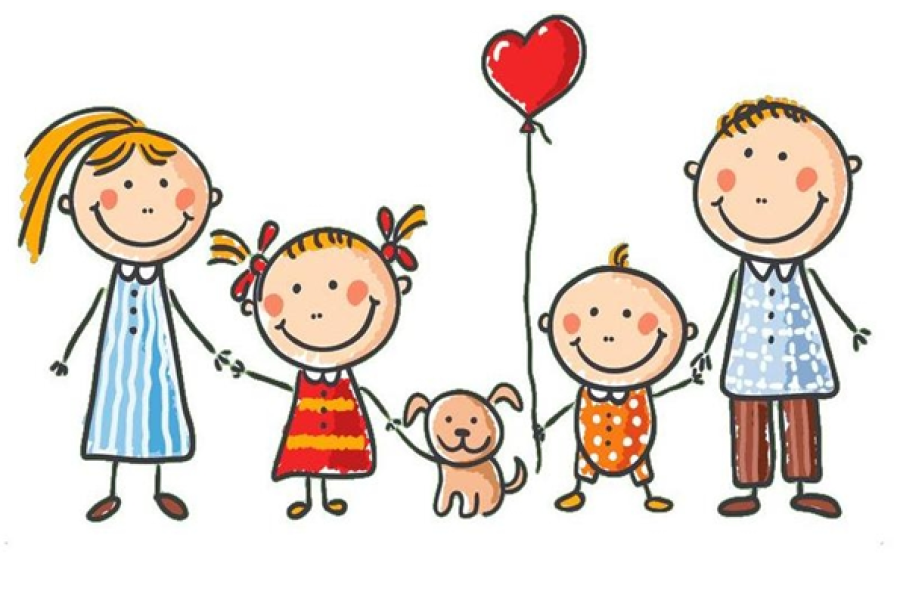 „KOCHANA MAMUSIU"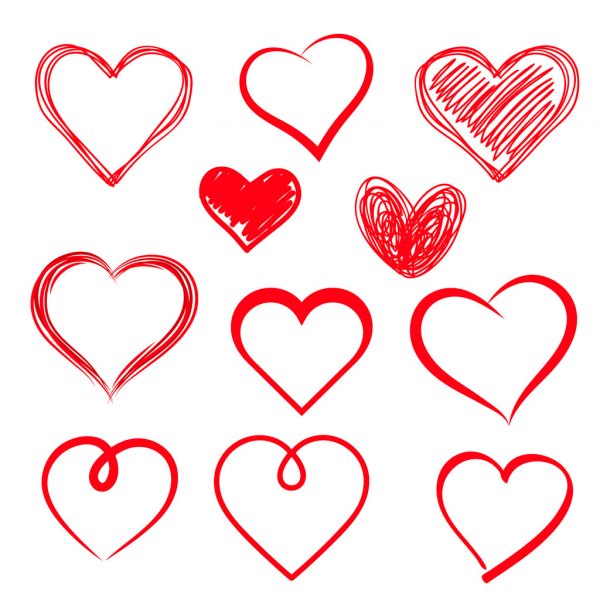 Kochana mamusiuDużo mówić Tobie chciałam,ale biegnąc zapomniałam,więc mamusiu nadstaw uszkai zapytaj się serduszkaniech ci powie jego bicie,że Cię kocham ponad życie.„Piosenka dla Mamy i Taty”Znów jestem większa znów jestem starsza Mam ładną buzię i długie włosy codziennie rosnę czy ty to widzisz? Każdego dnia zmieniam się. Znów jestem większy znów jestem starszy mam sile ręce i długie nogi Codziennie rosnę czy Ty to widzisz? Każdego dnia zmieniam się. Moje małe serce kocha Ciebie bardzo mocno Moje małe serce kocha Ciebie zimą wiosną Moje małe serce kocha Was 	Mamo tato bardzo kocham Was.